新 书 推 荐中文书名：《灵机一动: 灵感的闪现和强大的影响》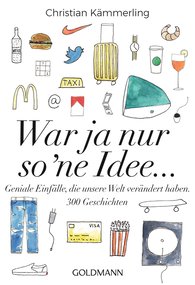 英文书名：It Was Just a Thought …Flashes of inspiration with strong consequences       德文书名：War ja nur so 'ne Idee ...作    者：Christian Kämmerling    出 版 社：Verlagsgruppe Random House GmbH       代理公司：ANA/ Susan Xia 页    数：208页 出版时间：2018年7月代理地区：中国大陆、台湾审读资料：德文电子稿 类    型：大众文化内容简介：克里斯蒂安•卡默林（Christian Kammerling）收集了现代生活事物起源的决定性时刻，这些事物在日常生活中几乎是不可或缺的，我们认为它们是理所当然的。这个“好想法的辞典”展示了创新、开创性的成就，以及天才头脑的适时洞察力或头脑风暴。包括的花絮有：谁是第一个慢跑者？拿铁玛奇朵热是什么时候开始的？谁发明了信用卡？@符号从何而来？这里有300个有趣的条目，从A到Z，由SZ-Magazin杂志的“发明者”克里斯蒂安•卡默林精彩地讲述，他的儿子吉姆做了精美的插图。复杂的想法—幽默的轶事—好的娱乐作者简介：克里斯蒂安•卡默林（Christian Kammerling），出生于1953年，被认为是德国领先的杂志制造商之一。他在SZ-Magazin杂志做了10多年的领导，他决定了这个传奇杂志的回归。自2005年以来，他一直是一家创意公司的老板。他的信条是：新闻可以做任何事情——只要不无聊。谢谢您的阅读！请将反馈信息发至：夏蕊（Susan Xia）安德鲁·纳伯格联合国际有限公司北京代表处北京市海淀区中关村大街甲59号中国人民大学文化大厦1705室邮编：100872电话：010-82504406传真：010-82504200Email：susan@nurnberg.com.cn 网址：http://www.nurnberg.com.cn
微博：http://weibo.com/nurnberg豆瓣小站：http://site.douban.com/110577/